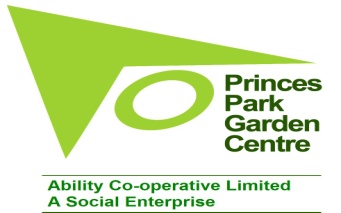 AdvertWork Support MentorPrinces Park Garden Centre, Liverpool Road, Irlam, M44 6BRSalary: £17,000 per annum (in line with Living Wage)Hours: 9.00 am to 4.00 pm, Monday to Friday, with voluntary weekend shifts availableWe are looking to recruit a Work Support Mentor to work with adults with disabilities. You will assist in assessing service users and developing their basic skills in a garden centre setting. The successful applicant will be able to demonstrate and communicate basic skills to service users. You will also work as part of a team, assisting in the day to day running and maintenance of the Princes Park Garden Centre.  You will possess NVQ II in Health and Social Care.You will be enthusiastic about developing the service and be able to use your own initiative.You will possess a current clean driving licence.You will be required to obtain a DBS certificate.To apply, please complete the attached application form, ensuring that you demonstrate in your application how you meet the requirements of the job.Please email your application to office@princesparkgardencentre.comClosing date for applications is Sunday, 31st May, 2020.